Mokelumne/Amador/Calaveras (MAC) 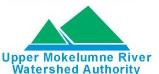 Integrated Regional Water Management Plan UpdateProject Information SheetPLEASE SUBMIT COMPLETED FORMS BY JANUARY 20, 2012 Questions and completed forms should be directed to: Alyson WatsonRMC Water and Environment415-404-6442awatson@rmcwater.com Proposed ProjectProject Title: Project Location: EligibilityIn order to be considered for inclusion in the MAC Plan Update, the project must meet at least one MAC Plan Goal, at least one Statewide Priority, and address at least two Resource Management Strategies. If your project does not meet these minimum requirements it will not be included in the MAC Plan Update. MAC Plan Update Goals Please describe how your project advances one or more of the MAC IRWM goals.Policy 1: Maintain and Improve Water Quality Goal: Reduce sources of contaminants. Description: Goal: Manage stormwater flows and transport of sediment and contaminants.Description:  Policy 2: Improve Water Supply ReliabilityGoal: Ensure sufficient firm yield water supply.Description:  Goal: Maintain and improve water infrastructure reliability.Description:  Goal: Promote water conservation, recycling and reuse for urban and agricultural uses.Description:  Goal: Develop appropriate drought mitigation measures.Description:  Policy 3: Practice Resource StewardshipGoal: Identify opportunities to conserve, enhance and restore the region’s natural resources.Description:  Goal: Minimize adverse effects on biological and cultural resources.Description:  Goal: Identify opportunities for public access, open spaces, trails, and other recreational benefits.Description: Statewide PrioritiesPlease check all that apply. Drought Preparedness Use and Reuse Water More Efficiently Climate Change Response Actions Expand Environmental Stewardship Practice Integrated Flood Management Protect Surface Water and Groundwater Quality Improve Tribal Water and Natural Resources Ensure Equitable Distribution of BenefitsResource Management StrategiesPlease select all that apply to your project.Agricultural Water Use Efficiency Urban Water Use EfficiencyConveyance – Delta Conveyance – Regional/local System Reoperation Water TransfersConjunctive Management & Groundwater StorageDesalination Precipitation Enhancement Recycled Municipal Water Surface Storage – CALFED Surface Storage – Regional/localDrinking Water Treatment and Distribution Groundwater Remediation/Aquifer Remediation Matching Quality to Use Pollution Prevention Salt and Salinity Management Urban Runoff ManagementFlood Risk ManagementAgricultural Lands Stewardship Economic Incentives (Loans, Grants and Water Pricing) Ecosystem Restoration Forest Management Recharge Area Protection Water-Dependent Recreation Watershed ManagementCrop Idling for Water Transfers Dewvaporation or Atmospheric Pressure Desalination Fog Collection Irrigated Land Retirement Rainfed Agriculture Waterbag Transport/Storage TechnologResponsible Agency InformationContact Name: Affiliation: Address: Phone: Email: Other Participating Agencies (if applicable): Project DescriptionProject DescriptionPlease provide a description of your project, including the project location (please provide GPS coordinates if available), area and/or entities that will be affected by or will benefit from your project, related water and environmental resources within the project boundaries, and any potential obstacles to implementation. Attach extra pages if necessary.  If feasible, please attach a copy of all relevant project literature.Project Status: Readiness to ProceedPlease discuss project readiness and anticipated start date. Include a description of the status of design and environmental documentation (if applicable), and securing required matching funds.  Environmental Documentation Describe the environmental documentation required (e.g. Environmental Impact Report or Negative Declaration) for the proposed project and the status of the required documentation.  If environmental documentation is required but has not been started, please provide the estimated timeframe for completing the required documentation.  Multi-entity Integration and BenefitsIs your project linked to or combined with another project? If yes, please describe the linked / integrated projects and other possible project participants. Describe entities that benefit from the project and describe the benefits to each entity.Technical FeasibilityPlease list background information, studies or other documentation (including author and year) that detail the technical feasibility of the project. Economic FeasibilityPlease provide estimated project costs (capital, operations and maintenance, and replacement) and estimated project life.  Capital Cost: $ Annual O&M Costs: $ Replacement Costs, Description of Equipment to be Replaced, & Frequency of Replacement (e.g., every 5 years): Estimated Project Life (Years): Cost Basis (if not 2011 dollars): Possible Funding Sources: Please describe the economic feasibility of the project. If an economic analysis (benefit:cost analysis or cost-effectiveness analysis)of the project has been completed, please provide the findings of that analysis and the reference (including author and year). If an economic analysis has not been completed for the project, please provide a detailed description of expected project benefits, including benefits to water supply, water quality, and natural resources, using numeric values when possible (e.g., acres of habitat restored, acre-feet per year of water supply generated, etc).  Suggested metrics are provided below.Summary of Economic Analysis Report (including title, author, and year): Water Supply Avoided CostsAvoided Pumping / Conveyance Costs:  Avoided Water Treatment Costs: Avoided Wastewater Treatment Costs: Avoided Costs of New Supplies:  Other: Water Quality Avoided CostsAvoided Water Treatment Costs: Avoided Wastewater Treatment Costs: Other: BenefitsQuantifiable BenefitsPlease provide the quantifiable benefits for Water Supply, Water Quality, and Resource Stewardship, as appropriate.Water Supply BenefitsAcre-feet Per Year of New Supply: Acre-feet Per Year of Reduced Demand: Water Quality BenefitsReduction in pollutant loading: Reduction in pollutant transport:  Resource Stewardship BenefitsAcres of Habitat Created, Restored, or Enhanced: Increase in new or enhanced recreation / public access opportunities (e.g., miles of trail): Reduction in flood-related damages: Reduction in greenhouse gas emissions: Other: Disadvantaged Communities / Environmental JusticePlease describe how the project will benefit or impact disadvantaged communities or environmental justice goals.Native American Tribal Communities Please describe how the project will benefit or impact Native American tribal communities.Climate Change Adaptation or MitigationPlease discuss how your project contributes to climate change adaptation and/or mitigation of greenhouse gas emissions. Please discuss potential climate change-related impacts of the project (e.g., increased greenhouse gas emissions).  Also discuss the likeliness of these climate change benefits and / or impacts.